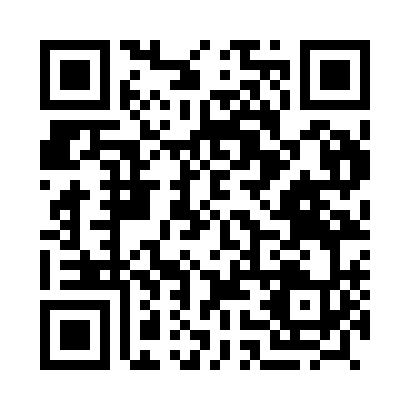 Prayer times for Abancay, PeruWed 1 May 2024 - Fri 31 May 2024High Latitude Method: NonePrayer Calculation Method: Muslim World LeagueAsar Calculation Method: ShafiPrayer times provided by https://www.salahtimes.comDateDayFajrSunriseDhuhrAsrMaghribIsha1Wed4:486:0011:493:085:376:452Thu4:486:0011:483:085:366:453Fri4:486:0111:483:085:366:454Sat4:486:0111:483:085:366:445Sun4:486:0111:483:075:356:446Mon4:486:0111:483:075:356:447Tue4:486:0211:483:075:346:448Wed4:486:0211:483:075:346:439Thu4:486:0211:483:075:346:4310Fri4:496:0211:483:065:346:4311Sat4:496:0211:483:065:336:4312Sun4:496:0311:483:065:336:4313Mon4:496:0311:483:065:336:4214Tue4:496:0311:483:065:326:4215Wed4:496:0311:483:065:326:4216Thu4:506:0411:483:065:326:4217Fri4:506:0411:483:055:326:4218Sat4:506:0411:483:055:326:4219Sun4:506:0511:483:055:316:4220Mon4:506:0511:483:055:316:4221Tue4:506:0511:483:055:316:4222Wed4:516:0511:483:055:316:4223Thu4:516:0611:483:055:316:4124Fri4:516:0611:483:055:316:4125Sat4:516:0611:493:055:316:4126Sun4:516:0711:493:055:316:4127Mon4:526:0711:493:055:316:4228Tue4:526:0711:493:055:316:4229Wed4:526:0811:493:055:316:4230Thu4:526:0811:493:055:316:4231Fri4:536:0811:493:055:316:42